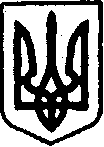 УКРАЇНАКЕГИЧІВСЬКА СЕЛИЩНА РАДАсмт КегичівкаКомісія з питань нагородження при Виконавчому комітеті Кегичівської селищної ради Протокол №401 липня 2022  року	смт Кегичівка          Початок о 09.00 годиніЗал засідань селищної радиПРИСУТНІ:Віталій БУДНИК, секретар селищної ради, голова Комісії, Віра ЗІМА, керуюча справами (секретар) виконавчого комітету селищної ради, заступник голови Комісії, Олена ТОПОВА, начальник Відділу організаційної                            та інформаційної роботи селищної ради, секретар Комісії, Леся АБРАМОВА, начальник загального відділу селищної ради, член Комісії, Оксана БАБОШИНА, завідувач сектору управління персоналом селищної ради, член Комісії, Надія ПІДОСИНСЬКА, начальник відділу бухгалтерського обліку                     та звітності селищної ради-головний бухгалтер, член Комісії,                              Ганна КОНОШКО, начальник  Відділу культури селищної ради, член Комісії. ВИСТУПИВ:Віталій БУДНИК, секретар селищної ради, голова Комісії, який ознайомив присутніх з порядком денним засідання Комісії.ПОРЯДОК ДЕННИЙ:1. Про розгляд подання начальника  сектору поліцейської діяльності № 1 відділення поліції № 1 Красноградського РВП ГУНП в Харківській області щодо нагородження Почесною грамотою Кегичівського селищного голови працівників поліції (за списком) з нагоди професійного свята Дня поліції. ВИСТУПИВ: Віталій БУДНИК, секретар селищної ради, голова Комісії, який повідомив присутнім про те, що на адресу  Кегичівської селищної ради надійшло подання від начальника сектору поліцейської діяльності № 1 відділення поліції № 1 Красноградського РВП ГУНП в Харківській області щодо нагородження Почесною грамотою Кегичівського селищного голови працівників поліції (за списком) з нагоди професійного свята та зачитав текст листа.ВИРІШИЛИ:Погодити кандидатури запропоновані начальником  сектору поліцейської діяльності № 1 відділення поліції № 1 Красноградського РВП ГУНП                           в Харківській області та рекомендувати Кегичівському селищному голові нагородити дані кандидатури Грамотами Кегичівського селищного голови                  за високий рівень професійних якостей, сумлінне виконання службових обов’язків та з нагоди професійного свята Дня поліції. (одноголосно)Голова Комісії 								Віталій БУДНИКСекретар Комісії 							Олена ТОПОВА